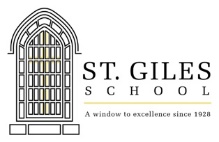 St. Giles School Board of Specified Jurisdiction
November 16, 20207:00 p.m.Board Members/School Leadership Present: Meg Bigane, Carolyn Burke, Jim Gates, Meghan Hurley Gibbs, Kelly Hartweg, Greg Larson, Ty Mayberry, Laura Milder, Erika Montgomery, Fr. Carl Morello, Jonathan Sluys, Patrick Winter, Sarah Yaffe, Board Members/School Leadership Absent: Cathy Marshall,Other Attendance: Margaret Murphy, Kristen RealeOpening PrayerPastor’s ReportNew canopy installed, in use by parish and schoolResuming Wednesday 8:00 school Mass has been a wonderful experiencePrincipal’s ReportMeg Bigane’s report and ensuing dialogue included:Archdiocese sent out C-19 school-related survey to parents, staff, and pastorsSchool management of C-19 related issuesStaff survey indicated in-person is the ideal, but worrisome with Thanksgiving holiday; 2/3 preference for remote, 1/3 for in-person post-ThanksgivingThe dual teaching modes (in-person/remote) is taxing the staff severelyStaff support services are being considered if there is a move to full remoteBSJ majority support for proposed one-week, health-related break after Thanksgiving BSJ UpdatesReview/approve minutes from prior meeting — cut due to time constraints, to be handled via email post meetingQuick update on Archdiocese Parent Leader Webinar — cut due to time constraints, to be handled via email post meetingCommittee ReportsFinance – Carolyn Burke’s report and ensuing dialogue included:Archdiocese has not yet communicated tuition and salary guidelines has created a decision vacuumFinance Committee recommends a tuition of 4% increaseRegistration and incentive policies were discussed.  Finance opposed to offering unlimited incentives due to the positive impact of C-19 on enrollment; Re-registration will be automatic and fee is increased“Held seats” policy Empower Illinois is open now, the two for one match continues this year.  It will be good to maximize the number of families supportedBSJ majority in support of 4% finance committee recommendationMarketing – Sarah Yaffe’s report and ensuing dialogue included:In collaboration with the Technology Committee, work has been underway on new website copy and creative development with launch goal of January 2021New family survey in development; new family Zoom on 11/19Efficacy of New Family Incentive Program in pre- and post C-19 contextIncentive ideas as factors in enrollment, especially in regard to enrollment ‘soft spots’ in K and 6thIncentive programs as related to diversity across a range of indicators, family need, motivating new families to enroll, retaining current families, and possible mediating effect of a capBSJ support for a Marketing and Finance collaboration to develop a joint incentive recommendation Development – Kelly Hartweg’s report and ensuing dialogue included:Variety of Black & Gold 2021 ideas to meet goal of ~$90,000; event date of March 13, 2021BSJ support for Marketing, Development, and PTO collaboration to conduct outreach and staff Black & Gold committeeSt. Giles art program to develop art projects for auctionTechnology Committee to share information on outstanding St. Ignatius virtual productionTech – Ty Mayberry’s report and ensuing dialogue included:Tech team will offer support and counsel to BSJ committeesTech team has been partnering with and supporting school tech staff Tech capacity of families to meet remote learning requirements. Principal reported email home survey indicated the few families needed help and needs have been metAthletics – Greg Larson’s report and ensuing dialogue included:Impact of C-19 on sportswear sales Windows open as a C-19 mitigation appears to indicate a need for sweaters in chilly classroomsPTO – Kristen Reale’s report and ensuing dialogue includedTeacher appreciation fund drive has kicked offer. Link to support drive is below. https://www.stgilesschool.org/faculty-staff-appreciation-fund/PPC – Margaret Murphy Nothing requiring BSJ discussion at this pointLogisticsUpcoming meeting dates: 1/11, 2/22, 4/19Committee Member Lists NeededChair requested member lists be emailed to himVirtus ComplianceChair reminded team of the importance of completing this processMeeting adjourned at 8:40Respectfully submitted,Jim Gates, BSJ Secretary